Assistant Headteacher – Behaviour and Attendance Person SpecificationE - Essential; D - DesirableEDTeachingTeachingTeachingAn excellent teacher with a subject specialism in an area meeting our timetable requirements at the time of shortlisting 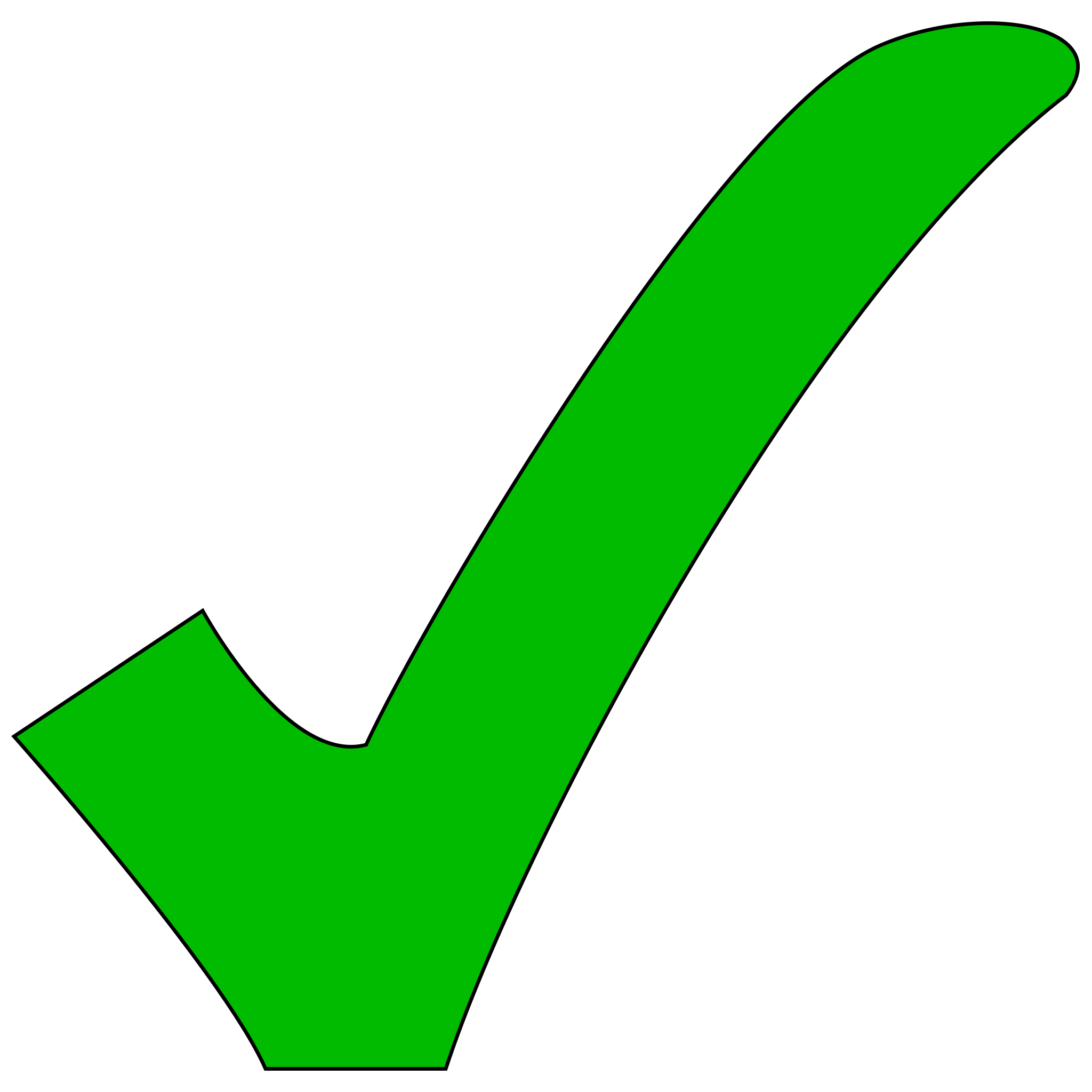 Knowledge of safeguarding proceduresExperience of student mental health and wellbeingQualificationsQualificationsQualificationsQualified Teacher StatusEvidence of recent relevant INSET/higher qualificationPersonalPersonalPersonalAn ability to work well with colleagues, students, parents and other stakeholdersA credible leader - respected, confident, fair minded and creativeAn ability to establish and manage professional relationships alongside inspiring othersEfficient and highly organisedApproachable and accessibleAbility to produce required outcomes with minimal supervisionResilient, particularly when facing difficult and challenging situationsConfident to deal with the most challenging of behavioural issuesExperienceExperienceExperienceExperience of working in a secondary school as a Pastoral Leader/Head of Year/teacherExperience of working with students to improve behaviour.Ability to analyse data effectively and efficiently and implementing changesExperience of liaising with parentsExperience of working with all stakeholders to improve students’ attendance and punctualityExperience of pastoral or curriculum leadershipExperience of liaising with outside agenciesManagement & LeadershipManagement & LeadershipManagement & LeadershipEnergy, imagination, resilience, and an empathetic natureThe ambition and determination to succeedExperience of leading teamsExperience of undertaking Performance Management of staffExperience of writing a development planExperience of writing a Personal Development programme